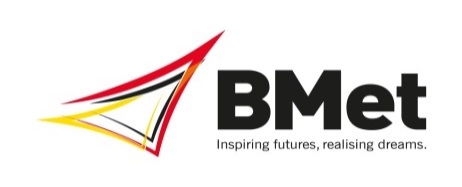 BMet Careers Calendar 2021/2022All activities may be modified to fit into Covid 19 guidelines (to be delivered physically or virtually) Activities subject to change.University application guidance for Access students with local universities.Week commencing 20th September 2021Weeklong programme of visiting local universities giving group sessions to Access students supported by the Careers team at MB, JW and SC. (If necessary, will be delivered virtually).BMet HE Fairs. 27th September 2021 at SC  28th September 2021 at MB  4th October 2021 at JW  BMet HE Fairs for all BMet students. BMet students can attend fairs at any of the colleges. Providing information on HE courses and answering questions about courses and facilities.  (If necessary, will be delivered virtually).Personal Statement Support.Week commencing 11th October 2021 and every week up till the January 26th   2022 UCAS deadline.  UCAS support sessions with Careers team and local universities at MB, SC, and JW.  Commencing.Monday 11th October 2021 at JW Tuesday 12th October 2021 at SC Friday 15th October 2021 at MBThe Careers Team have arranged for university representatives to visit the colleges and support with writing effective personal statements - up until the 26th January 2022 deadline. (If necessary, will be delivered virtually).  Volunteer Fair.Week commencing 11th October 2021.Volunteer agencies visit BMet colleges to advertise work experience /voluntary opportunities to BMet students. (If necessary, will be delivered virtually).UCAS deadline.26th January 2022UCAS deadline after which applications will be considered late.University Finance Week.Week commencing 14th February 2022.Visiting universities run sessions each day on the true costs of university and how to apply for student finance to Universities at MB, SC, and JW to all Level 3 tutor groups requesting input.(Can be delivered virtually if necessary).National Apprenticeship Week.February 2022.Careers Team offer sessions by request to all tutor groups on local apprenticeships covering all sectors from Apprenticeship week onwards.Spotlight on apprenticeship opportunities for BMet students.  Career Advisors give group sessions to tutor groups to increase their awareness of local apprenticeship vacancies across the region.Job Search Week.Week commencing 7th March 2022.Cross college week of support for students on CV writing, job hunting and interview techniques, including sessions from employers on what they want in their employees. Personal Statement Week.Week commencing 25th April 2022.Personal statement help week for BMet students in first year level 3 courses with local universities.Full week of visiting universities to MB, SC, and JW to advise students on how to write an effective personal statement.  Tutors to book group sessions for their tutorials via college careers advisers.  (If necessary, will be delivered virtually).